Юридический факультет                 УТВЕРЖДАЮДекан факультета _________     В. И. Цыганов«30» августа 2017 г.  ПРОГРАММА ПРОИЗВОДСТВЕННОЙ ПРАКТИКИТип практики: Научно-исследовательскаяНаправление подготовки:40.04.01 ЮриспруденцияМагистерская программа:«Международное право для делового человека»Квалификация:магистратураФорма обучения: очная,   заочная      Нижний Новгород  2017 Программа составлена на основании Федерального государственного образовательного стандарта по направлению 40.04.01 «Юриспруденция»    СОСТАВИТЕЛЬ: ст. преподаватель кафедры конституционного и муниципального права Симканич О. М.                                                                                                   _______________                                                                                                                                    (подпись)РЕКОМЕНДОВАНО  К  ИСПОЛЬЗОВАНИЮ  В УЧЕБНОМ  ПРОЦЕССЕна заседании   учебно-методической комиссии ЮФ (протокол  № 1  от  30.08. 2017 г.)1.  Цель практикиНаучно-исследовательская практика для магистрантов нацелена на обеспечение взаимосвязи между теоретическими знаниями, полученными при усвоении  образовательной программы  и практической деятельностью по применению этих знаний в ходе научно-исследовательской работы. Целью научно-исследовательской практики является овладение магистрантами основными приёмами ведения научно-исследовательской работы и формирование у них профессионального мировоззрения в этой области, в соответствии с профилем избранной магистерской программы. Проведение магистрантом научного исследования по избранной и утвержденной  тематике в соответствии с современными требованиями, предъявляемыми к организации и содержанию научно-исследовательской работы. Задачи практики: закрепление знаний, умений и навыков, полученных магистрантами в процессе изучения дисциплин магистерской программы; овладение современными методами и методологией научного исследования, в наибольшей степени соответствующие профилю избранной магистерской программы; совершенствование умений и навыков самостоятельной научно-исследовательской деятельности; обретение опыта научной и аналитической деятельности, а также овладение умениями изложения полученных результатов в виде отчетов, публикаций, докладов; формирование соответствующих умений в области подготовки научных материалов; формирование представления о современных информационных технологиях; выявление студентами своих исследовательских способностей; привитие навыков самообразования и самосовершенствования, содействие активизации научной деятельности магистрантов.Основные задачи практики: 1. Участие студента в научно-исследовательской работе, проводимой кафедрой;  2. Сбор материала для магистерской диссертации;  3. Подготовка  доклада для конференции и статьи для опубликования.2. Место практики в структуре образовательной программыНаучно-исследовательская практика относится к разделу Практика и научно- исследовательская работа учебного плана подготовки магистрантов по направлению  40.04.01 «Юриспруденция» и является обязательной.Способ проведения: стационарная.Форма проведения: дискретная – путем выделения непрерывного периода учебного времени для проведения практики.Общая трудоемкость практики составляет:6 зачетных единиц216 часов4 неделиПрохождение практики необходимо для получения знаний, умений и навыков, формируемых для последующей преддипломной практики и написания магистерской диссертации, а также для применения в профессиональной деятельности.3. Место и сроки проведения  практикиМесто научно-исследовательской практики определяется выпускающей кафедрой или выбирается самостоятельно студентом по согласованию с руководителем. Научно-исследовательская работа может проводиться на кафедре, а также в других вузах.Продолжительность практики для всех форм обучения составляет 4 недели (дни), сроки проведения в соответствии с учебными планами:4. Перечень планируемых результатов обучения при прохождении практикиПрактика направлена на формирование компетенций и результатов обучения, представленных в таблице 1  Таблица 1 В результате прохождения практики магистры должны: владеть навыками самостоятельного планирования и проведения научных исследований, требующих широкого образования в соответствующем направлении системного анализа и управления; формулировать и решать задачи, возникающие в ходе научно-исследовательской деятельности и требующие углубленных профессиональных знаний в области юриспруденции; выбирать необходимые методы исследований, модифицировать существующие и разрабатывать новые методы, исходя из задач конкретного исследования; обрабатывать полученные результаты, анализировать и осмысливать их с учетом данных, имеющихся в литературе; вести библиографическую работу с привлечением современных информационных технологий; представлять итоги проделанной работы, полученные в результате прохождения практики, в виде рефератов (обзор литературы), статей, оформленных в соответствии с имеющимися требованиями, с привлечением современных средств редактирования и печати; владеть методами презентации научных результатов на научных семинарах и конференциях с привлечением современных технических средств.5. Содержание практикиВ ходе практики магистранты пишут научную статью по теме своей магистерской диссертации и выступают с докладом на конференции, которая организуется ежегодно на юридическом факультете ННГУ. По согласованию с научным руководителем и деканатом магистрант может  участвовать в конференциях других ВУЗов.Технологическая карта                                  Таблица 26. Форма отчетностиСтудент-магистрант должен предоставить по итогам практики: 1. Выступление с докладом на конференции, и представление научной статьи (объем статьи 6-10 стр.), одобренных научным руководителем или руководителем научно-исследовательской практики, для последующей сдачи в печать или хранения в рукописном виде. 2. Письменный поэтапный план работы («Рабочий план магистранта по научно-исследовательской практике»). 3. Выступление на конференции. 4. Индивидуальное задание.5. Предписание. Сроки сдачи документации устанавливаются руководителем практики и зависят от формы обучения. Итоговая документация студентов остается на кафедре. Итоговая аттестация за научно-исследовательскую практику проводится руководителем магистерской программы по результатам оценки всех форм отчётности магистранта. Для получения положительной оценки магистрант должен полностью выполнить всё содержание практики, своевременно оформить текущую и итоговую документацию. Практикант, не выполнивший программу практики или не предоставивший её результаты в установленные сроки, считается не аттестованным. Формой аттестации по практике является зачет с оценкой.Требования к содержанию и оформлению статьи для магистров.Текстовый редактор – Microsoft Word. Формат – А 4.Ориентация - книжная, без простановки страниц, без переносов.Поля -  со всех сторон. Шрифт – Times New Roman, размер 14. Междустрочный интервал – 1. Объем – от 6 до 10 страниц.Реквизиты статьи (с новой строки; в конце строк точка не ставится; выравнивание – по центру):название статьи полужирным шрифтом;ФИО автора (полностью) курсивом;полное официальное название учебного заведения;ФИО, ученая степень, ученое звание и должность научного руководителя;Текст статьи: выравнивание - по ширине страницы;абзацный отступ .Ссылки: подстрочные, вынесенные из текста в сноску; нумерация - сквозная; выравнивание - по ширине страницы; шрифт – TimesNewRoman, размер – 12; междустрочный интервал – 1; оформление ссылки в соответствии с ГОСТ Р 7.0.5-2008 «Система стандартов по информации, библиотечному и издательскому делу. Библиографическая ссылка. Общие требования и правила составления».Статья должна иметь следующие содержательные элементы:постановка проблемы в общем виде и ее связь с научными и практическими задачами;анализ научных публикаций, в которых рассматривались современные аспекты данной проблемы и на которых основывается автор;определение целей собственного научного исследования;изложение полученных результатов собственного исследования;определение дальнейших перспективных направлений исследования заявленной проблематики.Автору статьи следует воздержаться от использования публицистического стиля в изложении правового материала, следовать нормам этики при формулировке критических замечаний и неукоснительно соблюдать положения отечественного законодательства об авторском праве.Рабочий план магистранта по научно-исследовательской практике ------------------------------------------------------------------------------------ (ФИО) Формой аттестации по практике является зачет с оценкой. 7. Учебно-методическое и информационное обеспечение7.1 Основная учебная литература7.1.1. Белов В.А. Гражданское право в 2 т. Том 1. Общая часть. Учебник для академического бакалавриата. - М.: Юрайт, 2017. 451 с. Режим доступа: https://biblio-online.ru/viewer/00848F37-463A-45DA-950B-614C611BEBB6/grazhdanskoe-pravo-v-2-t-tom-1-obschaya-chast#page/17.1.2. Белов В.А. Гражданское право в 2 т. Том 2. Особенная часть. Учебник для академического бакалавриата. - М.: Юрайт, 2017. 463 с. Режим доступ https://biblio-online.ru/viewer/5F1A8395-22F3-4D1F-B9CB-2162CD550FF9#page/17.1.3. Лебедев М.Ю., Францифоров Ю.В., Чекмарева А.В. Гражданский процесс 7-е изд., пер. и доп. Учебное пособие для вузов. - М.: Юрайт, 2017. 234 с. Режим доступа: https://biblio-online.ru/viewer/655DC989-3A18-43F9-8173-DBE94BE4C3A2#page/17.1.4. Мокий В.С., Лукьянова Т.А. Методология научных исследований. Трансдисциплинарные подходы и методы. Учебное пособие для бакалавров и магистров. 2017. Режим доступа: https://biblio-online.ru/book/A51C2690-A018-44C9-A060-79541238B6CE/metodologiya-nauchnyh-issledovaniy-transdisciplinarnye-podhody-i-metody7.1.5. Сверчков В.В. Курс уголовного права. Общая часть в 2-х книгах. Учебник для бакалавриата и магистратуры. - М.: Юрайт, 2016. 372 с. Режим доступа:https://biblio-online.ru/viewer/23CD4F39-4F76-478C-A9B9-CE7D41E0BF95#page/27.1.6. Теория государства и права: Курс лекций / Под ред. Н.И. Матузова, А.В. Малько. 3-e изд., перераб. и доп. - М.: Норма: НИЦ Инфра-М, 2012. 640 с. Режим доступа: http://znanium.com/bookread2.php?book=357008             7.1.7.	Уголовный процесс: Учебник / А.И. Глушков, А.В. Земскова, В.В. Мельник; Отв. ред. А.В. Гриненко. 3-e изд., перераб. - М.: Норма: НИЦ Инфра-М, 2013. 496 с. Режим доступа: http://znanium.com/bookread2.php?book=3768457.1.8. Юридическая этика: Учебник для вузов / А.С. Кобликов. 3-e изд., изм. - М.: Норма: НИЦ Инфра-М, 2013. 176 с. Режим доступа: http://znanium.com/bookread2.php?book=395322           7.1.9. Юридическая психология: Учебник / Еникеев М.И. М.: Юр.норма, НИЦ ИНФРА-М, 2016. 512 с. Режим доступа: http://znanium.com/bookread2.php?book=5347967.2 Дополнительная учебная, научная и методическая литература7.2.2. Сорокотягин И.Н., Сорокотягина Д.А. Юридическая психология. 4-е изд., пер. и доп. Учебник и практикум для академического бакалавриата.  - М.: Юрайт, 2017. 360 с. Режим доступа: https://biblio-online.ru/viewer/83436326-8555-48D8-8E35-154512F0FDD9#page/27.3 Ресурсы сети Интернет:7.3.1.  Электронно-библиотечная система Издательства «Лань» - e.lanbook.com7.3.2. Электронно-библиотечная система «Znanium.com»7.3.3. Электронно-библиотечная система Издательства «Юрайт» - http://biblio-online.ru7.3.4. Электронная коллекция книг «MyiLibrary» - http://lib.myilibrary.com/8. Перечень информационных технологий, используемых при проведении практики11. Microsoft Office 2003-2010 2. Microsoft Project 2003-2007 СПС (справочно-правовые системы) 13 3. СПС Консультант Плюс 4.СПС Гарант9. Материально-техническое обеспечение практики1. Аудиторная база- учебные аудитории для проведения лекционных, семинарских занятий;  2. Компьютеры-  компьютерная техника с подключением к Интернету.3. Проекторы- комплект демонстрационного оборудования и приборов для сопровождения лекций;  мультимедиа – проектор, видеомагнитофон, киноаппарат для показа видео- и кинофильмов     4. Методическое обеспечение дисциплины5. Информационное обеспечение дисциплины10. Оценочные средства и методики их примененияНаучно-исследовательская практика считается завершенной при выполнении магистрантом всех требований программы практики. Формой итогового контроля может быть дифференцированный зачёт. Магистранты оцениваются по итогам всех видов деятельности при наличии документации по практике. По результатам научно-исследовательской практики магистрант получает дифференцированную оценку, которая складывается из следующих показателей: - оценка психологической готовности магистранта к работе в современных условиях (оцениваются мотивы, движущие исследователем в работе, его понимание целей и задач, стоящих перед современным юристом); - оценка умений планировать свою деятельность; - оценка исследовательской деятельности магистранта (степень самостоятельности, качество обработки полученных данных); - оценка опубликованных результатов научно-исследовательской работы студента; - оценка работы магистранта над повышением своего профессионального уровня; - оцениваются личностные качества магистранта (культура общения, уровень интеллектуального, нравственного развития и др.); - оценка способности студента аргументировано обосновать и доказать собственную точку зрения на ту или иную научную проблематику; - оценка отношения к практике, к выполнению поручений руководителя.Паспорт фонда оценочных средств по практике ___ПРОИЗВОДСТВЕННОЙ____Тип: Научно-исследовательскаяКритерии и шкалы для интегрированной оценки уровня сформированности компетенций:Критерии итоговой оценки результатов практикиКритериями оценки результатов прохождения обучающимися практики являются сформированность предусмотренных программой компетенций, т.е полученных теоретических знаний, практических навыков и умений (самостоятельность, творческая активность).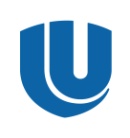 министерство  образования  и  науки  российской федерациифедеральное государственное автономное образовательное учреждение высшего образования 
«Национальный исследовательский Нижегородский государственный университет им. Н.И. Лобачевского»Форма обученияКурс (семестр)очная         2 курс  3 семестрзаочная           2 курс  4 семестрФормируемые компетенциис указанием кода компетенцииФормируемые компетенциис указанием кода компетенцииПланируемые результаты обучения при прохождении практикиПланируемые результаты обучения при прохождении практикиПланируемые результаты обучения при прохождении практикиФормируемые компетенциис указанием кода компетенцииФормируемые компетенциис указанием кода компетенцииСоставляющие компетенцииСоставляющие компетенцииСоставляющие компетенцииФормируемые компетенциис указанием кода компетенцииФормируемые компетенциис указанием кода компетенциизнанияумения владение                                                              Общекультурные  компетенции                                                             Общекультурные  компетенции                                                             Общекультурные  компетенции                                                             Общекультурные  компетенции                                                             Общекультурные  компетенцииОК-1осознание социальной значимости своей будущей профессии, проявлением нетерпимости к коррупционному поведению, уважительным отношением к праву и закону, обладанием достаточным уровнем профессионального правосознанияОК-1осознание социальной значимости своей будущей профессии, проявлением нетерпимости к коррупционному поведению, уважительным отношением к праву и закону, обладанием достаточным уровнем профессионального правосознания-основ правового регулирования общественных отношений; -наиболее дискуссионные проблемы в области противодействия коррупции;- системы защиты публичного интереса- анализировать основные направления развития теоретико-правовой мысли и актуальные проблемы правотворчества;-  правоприменения и правоохранительной деятельности; - давать реальную оценку современной государственно-правовой действительности и применять теоретические знания в процессе осмысления перспектив развития правовой системы общества и профессионального правосознания-опытом  методологической и категориальной основой юридических наук;-  навыками самостоятельных правовых исследований;- основными источниками теоретико-правовой мысли;- навыками обсуждения проблем коррупционного поведения;- методами его предупреждения, выявления и пресеченияОК-2способен добросовестно исполнять профессиональные обязанности, соблюдать принципы этики юристаОК-2способен добросовестно исполнять профессиональные обязанности, соблюдать принципы этики юриста- основ расчета этической составляющей норм права;-способов определения параметров доминирующих в обществе норм морали; -возможные модели этичного поведения, используемые в служебной деятельности-решать этические конфликты, возникающие в процессе юридической деятельности;-вычислять алгоритмы производства отдельных действий и принятия решений, отвечающих этическим нормам юридической деятельности;-оценивать средства, применяемые в юридической деятельности с точки зрения профессиональной этики- выбором методов юридической деятельности, наиболее подходящих с точки зрения этики и морали;-методами обобщения сведений о фактах нарушения норм морали и этики в процессе юридической деятельностиОК-3способен совершенствовать и развивать свой интеллектуальный и общекультурный уровеньОК-3способен совершенствовать и развивать свой интеллектуальный и общекультурный уровень- способов, методов и приемов совершенствования и развития интеллектуального и общекультурного уровня- применять способы, методы и приемы совершенствования и развития интеллектуального и общекультурного уровня- опытом использования интеллектуального и общекультурного потенциалаОК - 4способен свободно пользоваться русским и иностранным языками как средством делового общенияОК - 4способен свободно пользоваться русским и иностранным языками как средством делового общения- юридической лексики на русском и иностранном языках- использовать юридическую лексику на русском и иностранном языках в профессиональной коммуникации- опытом профессионального общения на русском и иностранном языках с использованием юридической лексикиОК - 5способен компетентно использовать на практике приобретенные умения и навыки в организации исследовательских работ, в управлении коллективомОК - 5способен компетентно использовать на практике приобретенные умения и навыки в организации исследовательских работ, в управлении коллективом-методов обобщения информации об основных закономерностях функционирования социума, получаемой в ходе исследовательской работы;-способов интерпретирования основных понятий гуманитарных наук в целях организации исследовательских работ;-алгоритмов управления социальными группами и трудовыми  коллективами-оперировать юридическими понятиями и категориями;-анализировать юридические факты и возникающие в связи с ними правовые отношения;-анализировать, толковать и правильно применять правовые нормы;-принимать решения и совершать юридические действия в точном соответствии с законом- юридической терминологией;-навыками работы с правовыми актами;навыками анализа различных правовых явлений, юридических фактов, правовых норм и правовых отношений, являющихся объектами профессиональной деятельности-поисково-информационными и научно-познавательными навыками;-приемами методологий правовой науки;- культурой научного профессионального мышления;- способами анализа, синтеза, обобщения информации, способами определения видов и типов профессиональных задач, -структурированием задач различных групп;- технологией решения задач в различных областях профессиональной деятельности                                                Профессиональные компетенции                                                Профессиональные компетенции                                                Профессиональные компетенции                                                Профессиональные компетенции                                                Профессиональные компетенцииПК-1способен разрабатывать нормативные правовые актыПК-1способен разрабатывать нормативные правовые акты-методов  разработки нормативные правовые акты, общих закономерностей развития правовой системы;-виды  и особенности нормативно-правовых актов;- приемы и способы правового регулирования общественных отношений, способы обобщения судебной практики, выявление пробелов в законодательстве- использовать необходимый понятийный аппарат;- подбирать адекватные средства правового регулирования правовых отношений-опытом обобщения и анализа правоприменительной практики;- навыками решения правовых коллизий;- составления проектов нормативно-правового акта;- навыками организационной работыпроведения научных исследований и получения новых научных и прикладных результатов ПК-2способен  квалифицированно применять нормативные правовые акты в конкретных сферах юридической деятельности, реализовывать нормы материального и процессуального права в профессиональной деятельностиПК-2способен  квалифицированно применять нормативные правовые акты в конкретных сферах юридической деятельности, реализовывать нормы материального и процессуального права в профессиональной деятельности-процессов формирования и развития основ судебной практики в сфере правового регулирования;-методов разработки и анализа концептуальных и теоретических моделей-  применять полученные знания для понимания закономерностей правоприменения- методикой самостоятельного изменения и применения нормативно-правовых актов материального и процессуального праваПК-3готовность к выполнению должностных обязанностей по обеспечению законности и правопорядка, безопасности личности, общества, государстваПК-3готовность к выполнению должностных обязанностей по обеспечению законности и правопорядка, безопасности личности, общества, государства- положений действующего законодательства в сфере обеспечения безопасности личности, общества и государства;-  механизмы реализации права, обеспечение законности и правопорядка, безопасности личности, общества и государства- использовать понятийный аппарат;- применять положения современной науки для выполнения должностных обязанностей по обеспечению законности, правопорядка безопасности личности, общества и государства;- разрабатывать и применять математические методы,  системное и прикладное программное обеспечение для решения задач научной и проектно-технологической деятельности-опытом применения норм права;-составления документов;-навыками обеспечения законности и правопорядкаПК-11способен квалифицированно проводить научные исследования в области права ПК-11способен квалифицированно проводить научные исследования в области права - основ теории права, основных направлений научных исследований в области права;- перспективных направлений исследования в правовой науке;- основных методов научного исследования в области права- проводить научные исследования в области права;- работы с научно-правовым материалом- основными методами научных исследований в области права;- опытом применения научных методов в  правовых исследованияхп/пЭтапСодержание этапаТрудоемкость
1Организационный - осуществляют сбор, обработку, анализ и систематизацию научной информации по теме (заданию) для написания научной статьи  в соответствии с темами, предоставленными руководителем научно-исследовательской практики3 часа2Основной- составляют план научно-исследовательской работы;-- изучают специальную литературу повыбранной тематике; - проводят комплексное изучение рассматриваемой тематики210 часа3Заключительный-подготовка тезисов и докладов для выступления на семинарах, научных конференциях;-подготовка к публикации научной статьи по теме исследования;- защита отчета по практике3 часаИТОГО:216часов/ 4 неделиСодержание разделов работы, основные виды деятельностиСроки исполненияОтметка о выполнении1.Составление плана исследования по теме магистерской диссертации 2.Изучение научной литературы по теме магистерской диссертации 3.Проведение исследования по отдельным разделам магистерской диссертации4.Подготовка статьи по теме магистерской диссертации5.Выступление на конференцииФормируемые компетенциис указанием кода компетенцииПланируемые результаты обучения при прохождении практикиПланируемые результаты обучения при прохождении практикиПланируемые результаты обучения при прохождении практикиНаименование оценочного средстваФормируемые компетенциис указанием кода компетенцииСоставляющие компетенцииСоставляющие компетенцииСоставляющие компетенцииНаименование оценочного средстваФормируемые компетенциис указанием кода компетенциизнанияумения владение Наименование оценочного средства                                                             Общекультурные  компетенции                                                             Общекультурные  компетенции                                                             Общекультурные  компетенции                                                             Общекультурные  компетенцииОК-1осознание социальной значимости своей будущей профессии, проявлением нетерпимости к коррупционному поведению, уважительным отношением к праву и закону, обладанием достаточным уровнем профессионального правосознания-основ правового регулирования общественных отношений; -наиболее дискуссионные проблемы в области противодействия коррупции;- системы защиты публичного интереса- анализировать основные направления развития теоретико-правовой мысли и актуальные проблемы правотворчества;-  правоприменения и правоохранительной деятельности; - давать реальную оценку современной государственно-правовой действительности и применять теоретические знания в процессе осмысления перспектив развития правовой системы общества и профессионального правосознания-опытом  методологической и категориальной основой юридических наук;-  навыками самостоятельных правовых исследований;- основными источниками теоретико-правовой мысли;- навыками обсуждения проблем коррупционного поведения;- методами его предупреждения, выявления и пресеченияОтчет по промежуточной аттестацииОК-2способен добросовестно исполнять профессиональные обязанности, соблюдать принципы этики юриста- основ расчета этической составляющей норм права;-способов определения параметров доминирующих в обществе норм морали; -возможные модели этичного поведения, используемые в служебной деятельности-решать этические конфликты, возникающие в процессе юридической деятельности;-вычислять алгоритмы производства отдельных действий и принятия решений, отвечающих этическим нормам юридической деятельности;-оценивать средства, применяемые в юридической деятельности с точки зрения профессиональной этики- выбором методов юридической деятельности, наиболее подходящих с точки зрения этики и морали;-методами обобщения сведений о фактах нарушения норм морали и этики в процессе юридической деятельностиОтчет по промежуточной аттестацииОК-3способен совершенствовать и развивать свой интеллектуальный и общекультурный уровень- способов, методов и приемов совершенствования и развития интеллектуального и общекультурного уровня- применять способы, методы и приемы совершенствования и развития интеллектуального и общекультурного уровня- опытом использования интеллектуального и общекультурного потенциалаОтчет по промежуточной аттестацииОК - 4способен свободно пользоваться русским и иностранным языками как средством делового общения- юридической лексики на русском и иностранном языках- использовать юридическую лексику на русском и иностранном языках в профессиональной коммуникации- опытом профессионального общения на русском и иностранном языках с использованием юридической лексикиОтчет по промежуточной аттестацииОК - 5способен компетентно использовать на практике приобретенные умения и навыки в организации исследовательских работ, в управлении коллективом-методов обобщения информации об основных закономерностях функционирования социума, получаемой в ходе исследовательской работы;-способов интерпретирования основных понятий гуманитарных наук в целях организации исследовательских работ;-алгоритмов управления социальными группами и трудовыми  коллективами-оперировать юридическими понятиями и категориями;-анализировать юридические факты и возникающие в связи с ними правовые отношения;-анализировать, толковать и правильно применять правовые нормы;-принимать решения и совершать юридические действия в точном соответствии с законом- юридической терминологией;-навыками работы с правовыми актами;навыками анализа различных правовых явлений, юридических фактов, правовых норм и правовых отношений, являющихся объектами профессиональной деятельности-поисково-информационными и научно-познавательными навыками;-приемами методологий правовой науки;- культурой научного профессионального мышления;- способами анализа, синтеза, обобщения информации, способами определения видов и типов профессиональных задач, -структурированием задач различных групп;- технологией решения задач в различных областях профессиональной деятельностиОтчет по промежуточной аттестации                                                Профессиональные компетенции                                                Профессиональные компетенции                                                Профессиональные компетенции                                                Профессиональные компетенцииПК-1способен разрабатывать нормативные правовые акты-методов  разработки нормативные правовые акты, общих закономерностей развития правовой системы;-виды  и особенности нормативно-правовых актов;- приемы и способы правового регулирования общественных отношений, способы обобщения судебной практики, выявление пробелов в законодательстве- использовать необходимый понятийный аппарат;- подбирать адекватные средства правового регулирования правовых отношений-опытом обобщения и анализа правоприменительной практики;- навыками решения правовых коллизий;- составления проектов нормативно-правового акта;- навыками организационной работыпроведения научных исследований и получения новых научных и прикладных результатов Отчет по промежуточной аттестацииПК-2способен  квалифицированно применять нормативные правовые акты в конкретных сферах юридической деятельности, реализовывать нормы материального и процессуального права в профессиональной деятельности-процессов формирования и развития основ судебной практики в сфере правового регулирования;-методов разработки и анализа концептуальных и теоретических моделей-  применять полученные знания для понимания закономерностей правоприменения- методикой самостоятельного изменения и применения нормативно-правовых актов материального и процессуального праваОтчет по промежуточной аттестацииПК-3готовность к выполнению должностных обязанностей по обеспечению законности и правопорядка, безопасности личности, общества, государства- положений действующего законодательства в сфере обеспечения безопасности личности, общества и государства;-  механизмы реализации права, обеспечение законности и правопорядка, безопасности личности, общества и государства- использовать понятийный аппарат;- применять положения современной науки для выполнения должностных обязанностей по обеспечению законности, правопорядка безопасности личности, общества и государства;- разрабатывать и применять математические методы,  системное и прикладное программное обеспечение для решения задач научной и проектно-технологической деятельности-опытом применения норм права;-составления документов;-навыками обеспечения законности и правопорядкаОтчет по промежуточной аттестацииПК-11способен квалифицированно проводить научные исследования в области права - основ теории права, основных направлений научных исследований в области права;- перспективных направлений исследования в правовой науке;- основных методов научного исследования в области права- проводить научные исследования в области права;- работы с научно-правовым материалом- основными методами научных исследований в области права;- опытом применения научных методов в  правовых исследованияхОтчет по промежуточной аттестацииИндикаторы компетенцииОЦЕНКИ СФОРМИРОВАННОСТИ КОМПЕТЕНЦИЙОЦЕНКИ СФОРМИРОВАННОСТИ КОМПЕТЕНЦИЙОЦЕНКИ СФОРМИРОВАННОСТИ КОМПЕТЕНЦИЙОЦЕНКИ СФОРМИРОВАННОСТИ КОМПЕТЕНЦИЙОЦЕНКИ СФОРМИРОВАННОСТИ КОМПЕТЕНЦИЙОЦЕНКИ СФОРМИРОВАННОСТИ КОМПЕТЕНЦИЙОЦЕНКИ СФОРМИРОВАННОСТИ КОМПЕТЕНЦИЙИндикаторы компетенцииплохонеудовлетворительноудовлетворительнохорошоочень хорошоотличнопревосходноИндикаторы компетенциине зачтеноне зачтенозачтенозачтенозачтенозачтенозачтеноПолнота знанийОтсутствие знаний теоретического материала для выполнения индивидуального задания.Невозможность оценить полноту знаний вследствие отказа обучающегося от ответа на вопросы собеседования,  отсутствует отчет, оформленный в соответствии с требованиямиУровень знаний ниже минимальных требований. Имели место грубые ошибки при ответе на вопросы собеседованияМинимально допустимый уровень знаний. Допущено много негрубых ошибокУровень знаний в объеме, соответствующем программе подготовки. Допущено несколько негрубых ошибокУровень знаний в объеме, соответствующем программе подготовки. Допущено несколько несущественных ошибокУровень знаний в объеме, соответствующем программе подготовки, без  ошибокУровень знаний в объеме, превышающем программу подготовки и требований программы практикиНаличие умений Отсутствие минимальных умений. Невозможность оценить наличие умений вследствие отказа обучающегося от ответа на вопросы собеседованияПри решении стандартных задач не продемонстрированы основные умения.Имели место грубые ошибкиПродемонстрированы основные умения. Решены типовые  задачи с негрубыми ошибками. Выполнены все задания, но не в полном объеме Продемонстрированы все основные умения. Решены все основные задачи с негрубыми ошибками. Выполнены все задания, в полном объеме, но некоторые с недочетамиПродемонстрированы все основные умения. Решены все основные задачи. Выполнены все задания, в полном объеме, но некоторые с недочетамиПродемонстрированы все основные умения, решены все основные задачи с отдельными несущественными недочетами, выполнены все задания в полном объеме.Продемонстрированы все основные умения. Решены все основные задачи. Выполнены все задания в полном объеме без недочетовНаличие навыков(владение опытом)Отсутствие владения материалом. Невозможность оценить наличие умений вследствие отказа обучающегося от ответа на вопросы собеседованияПри решении стандартных задач не продемонстрированы базовые навыки.Имели место грубые ошибкиИмеется минимальный набор навыков для решения стандартных задач Продемонстрированы базовые навыки при решении стандартных задач с некоторыми недочетамиПродемонстрированы базовые навыки при решении стандартных задач без ошибок и недочетовПродемонстрированы навыки при решении нестандартных задач без ошибок и недочетовПродемонстрирован творческий подход к решению нестандартных задач Мотивация (личностное отношение)Полное отсутствие учебной активности и мотивации, пропущена большая часть периода практикиУчебная активность и мотивация слабо  выражены, готовность решать поставленные  задачи качественно отсутствуетУчебная активность и мотивация низкие, слабо  выражены, стремление решать задачи на низком уровне качества Учебная активность и мотивация проявляются на среднем уровне, демонстрируется  готовность выполнять поставленные задачи на среднем уровне качестваУчебная активность и мотивация проявляются на уровне выше среднего, демонстрируется  готовность выполнять большинство поставленных задач на высоком уровне качестваУчебная активность и мотивация проявляются на высоком уровне, демонстрируется  готовность выполнять все поставленные задачи на высоком уровне качестваУчебная активность и мотивация проявляются на очень высоком уровне, демонстрируется  готовность выполнять нестандартные  дополнительные задачи на высоком уровне качестваХарактеристика сфомированности компетенцииКомпетенция  не сформирована. Отсутствуют знания, умения, навыки, необходимые для решения практических (профессиональных) задач. Требуется повторное обучениеКомпетенция в полной мере не сформирована. Имеющихся знаний, умений, навыков недостаточно для решения практических (профессиональных) задач. Требуется повторное обучениеСформированность компетенции соответствует минимальным требованиям. Имеющихся знаний, умений, навыков в целом достаточно для решения практических (профессиональных) задач, но требуется дополнительная практика по большинству практических задачСформирован-ность компетенции в целом соответствует требованиям, но есть недочеты. Имеющихся знаний, умений, навыков и мотивации в целом достаточно для решения практических (профессиональных) задач, но требуется отработка дополнительных практических навыковСформированность компетенции в целом соответствует требованиям. Имеющихся знаний, умений, навыков и мотивации  в целом достаточно для решения стандартных практических (профессиональных) задачСформированность компетенции полностью соответствует требованиям. Имеющихся знаний, умений, навыков и мотивации в полной мере достаточно для решения сложных практических (профессиональных) задачСформированность компетенции превышает стандартные требования. Имеющихся знаний, умений, навыков и мотивации в полной мере достаточно для применения творческого подхода к решению сложных практических (профессиональных) задачУровень сформиро-ванности компетенцийНулевойНизкийНиже среднегоСреднийВыше среднегоВысокийОчень высокийУровень сформиро-ванности компетенцийнизкийнизкийдостаточныйдостаточныйдостаточныйдостаточныйдостаточныйОценкаУровень подготовкиПревосходноПредусмотренные программой практики результаты обучения в рамках компетенций достигнуты. Обучающийся демонстрирует высокий уровень подготовки, творческий поход к решению нестандартных ситуаций во время выполнения индивидуального задания. Обучающийся  представил подробный отчет по практике, активно работал в течение всего периода практики. ОтличноПредусмотренные программой практики результаты обучения в рамках компетенций достигнуты. Обучающийся демонстрирует высокий уровень подготовки. Обучающийся  представил подробный отчет по практике, активно работал в течение всего периода практикиОчень хорошоПредусмотренные программой практики результаты обучения в рамках компетенций достигнуты. Обучающийся демонстрирует хорошую подготовку. Обучающийся  представил подробный отчет по практике с незначительными неточностями, активно работал в течение всего периода практики ХорошоПредусмотренные программой практики результаты обучения в рамках компетенций достигнуты практически полностью. Обучающийся демонстрирует в целом хорошую подготовку, но при подготовке отчета по практике и проведении собеседования допускает заметные ошибки или недочеты. Обучающийся  активно работал в течение всего периода практики УдовлетворительноПредусмотренные программой практики результаты обучения в рамках компетенций в целом достигнуты, но имеются явные недочеты в демонстрации умений и навыков. Обучающийся показывает минимальный уровень теоретических знаний, делает существенные ошибки при выполнении индивидуального задания, но при ответах на наводящие вопросы во время собеседования, может правильно сориентироваться и в общих чертах дать правильный ответ. Обучающийся  имел пропуски в течение  периода практикиНеудовлетворительноПредусмотренные программой практики результаты обучения в рамках компетенций в целом не достигнуты, обучающийся не представил своевременно  /представил недостоверный отчет по практике, пропустил большую часть времени, отведенного на прохождение практики. ПлохоПредусмотренные программой практики результаты обучения в рамках компетенций не достигнуты, обучающийся не представил своевременно  отчет по практике, пропустил большую часть времени, отведенного на прохождение практики, не может дать правильный ответ на вопросы собеседования. 